                                                              Anexa I la Dispoziția nr. 160/2021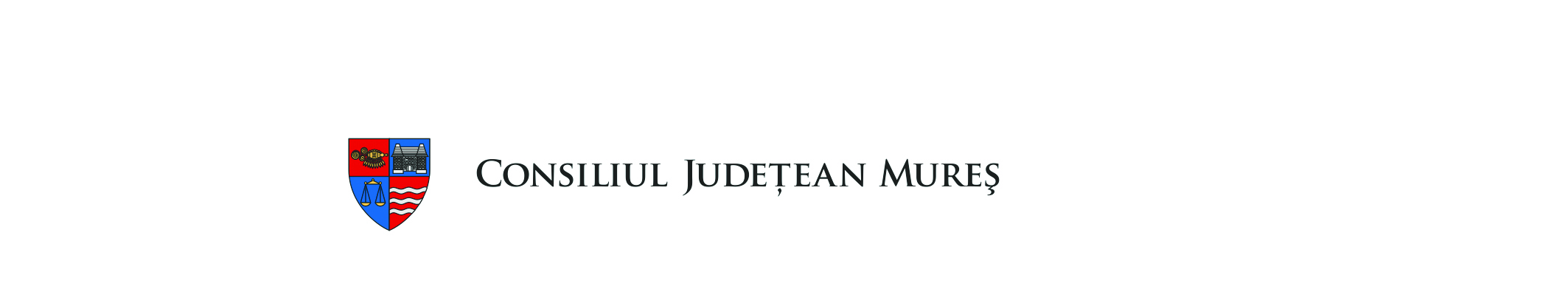 REGULAMENTde acordare a finanțărilor nerambursabile din bugetul propriu al Județului Mureș pe anul 2021 pentru activități non-profit de interes județean, pentru domeniile: cultură, culte, sport și asistență socialăCAPITOLUL I - Dispoziții generaleScop și definițiiArt. 1. Prezentul regulament are ca scop stabilirea principiilor, cadrului general și a procedurii pentru atribuirea contractelor de finanțare nerambursabilă din fonduri publice, precum și căile de atac împotriva actelor sau deciziilor autorităților finanțatoare care aplică procedura de atribuire a contractelor de finanțare nerambursabilă acordată din bugetul propriu al Județului Mureș. Art. 2. În înțelesul prezentului regulament, termenii și expresiile de mai jos au următoarea semnificație:a) activitate generatoare de profit - activitate care produce un profit în mod direct pentru o persoană fizică sau juridică;b) autoritate finanțatoare – Consiliul Județean Mureș;c) beneficiar - solicitantul căruia i se atribuie contractul de finanțare nerambursabilă în urma aplicării procedurii selecției publice de proiecte;d) cheltuieli eligibile - cheltuieli care pot fi luate în considerare pentru finanțarea nerambursabilă;e) contract de finanțare nerambursabilă - contract încheiat, în condițiile legii, între autoritatea finanțatoare și beneficiar;f) finanțare nerambursabilă - alocație financiară directă din fonduri publice, în vederea desfășurării de către beneficiar a unor activități nonprofit care să contribuie la realizarea unor acțiuni sau programe de interes județean;g) fonduri publice - sume alocate din bugetul local de către Consiliul Județean Mureș;h) solicitant - orice persoană fizică sau juridică fără scop patrimonial care depune o propunere de proiect.Domeniu de aplicareArt. 3. (1) Prevederile prezentului regulament se aplică pentru atribuirea oricărui contract de finanțare nerambursabilă de la bugetul Județului Mureș.(2) Domeniile pentru care se aplică prezentul regulament sunt:a) cultură;b) culte;c) sport;d) asistență socială;Principii de atribuire a contractelor de finanțare nerambursabilăArt. 4. Principiile care stau la baza atribuirii contractelor de finanțare nerambursabilă sunt:a) libera concurență, respectiv asigurarea condițiilor pentru ca persoana fizică/ juridică ce desfășoară activități nonprofit să aibă dreptul de a deveni, în condițiile legii, beneficiar;b) eficacitatea utilizării fondurilor publice, respectiv folosirea sistemului concurențial și a criteriilor care să facă posibilă evaluarea propunerilor și a specificațiilor tehnice și financiare pentru atribuirea contractului de finanțare nerambursabilă;c) transparența, respectiv punerea la dispoziția tuturor celor interesați a informațiilor referitoare la aplicarea procedurii pentru atribuirea contractului de finanțare nerambursabilă;d) tratamentul egal, respectiv aplicarea în mod nediscriminatoriu a criteriilor de selecție și a criteriilor pentru atribuirea contractului de finanțare nerambursabilă, astfel încât orice persoană fizică sau juridică ce desfășoară activități nonprofit sau instituție publică să aibă șanse egale de a i se atribui contractul respectiv;e) neredistribuirea unei sume aprobate pentru un proiect către alt proiect al aceluiași solicitant din cauza nerealizării proiectului selecționat inițial;f) neretroactivitatea, respectiv excluderea posibilității destinării fondurilor nerambursabile unei activități a cărei executare a fost deja începută sau finalizată la data încheierii contractului de finanțare;g) cofinanțarea, în sensul că finanțările nerambursabile trebuie însoțite de o contribuție de minimum 10% din valoarea totală a finanțării primite din fonduri publice, provenind din resursele proprii ale solicitantului sau ale partenerilor, altele decât cele provenite de la bugetul județean;h) anualitatea, în sensul derulării întregii proceduri de finanțare în cadrul anului calendaristic în care s-a acordat finanțarea nerambursabilă din bugetul județean;i) excluderea cumulului, în sensul ca aceeași activitate nu poate beneficia de atribuirea mai multor contracte de finanțare nerambursabilă de la aceeași autoritate finanțatoare.Prevederi bugetareArt. 5. Programele/proiectele/acțiunile de interes public județean vor fi selecționate pentru finanțare în cadrul limitelor fondului anual aprobat prin Hotărârea Consiliului Județean Mureș nr. 60 din 22.04.2021, stabilit potrivit prevederilor legale referitoare la elaborarea, aprobarea, executarea și raportarea bugetului local.CAPITOLUL II – Criteriile de selecție și evaluare solicitărilor de finanțare nerambursabilăArt. 6. Toate solicitările de finanțare nerambursabilă primite în termen vor fi examinate. Vor fi selecționate și supuse evaluării doar solicitările care sunt însoțite de toate documentele prevăzute în Ghidul solicitantului pentru fiecare domeniu în parte, prevăzute în anexele nr. 1A-1D la prezentul Regulament.Art. 7. (1) Nu sunt selectate cererile de finanțare aflate în una dintre următoarele situații:a) documentația prezentată este incompletă și nu respectă prevederile din Ghidul solicitantului;b) solicitantul are conturile bancare blocate;c) solicitantul nu și-a îndeplinit obligațiile de plată exigibile a impozitelor, taxelor și contribuțiilor către bugetul de stat, bugetul local, precum și bugetul asigurărilor sociale de stat;d) solicitantul furnizează informații false în documentele prezentate;e) solicitantul a comis o gravă greșeală în materie profesională sau nu și-a îndeplinit obligațiile asumate printr-un alt contract de finanțare nerambursabilă, în măsura în care autoritatea finanțatoare dispune de mijloace probante în acest sens;f) solicitantul face obiectul unei proceduri de dizolvare sau de lichidare ori se află deja în stare de dizolvare sau de lichidare, în conformitate cu prevederile legale în vigoare;g) solicitantul nu are prevăzut în statutul propriu activitatea corespunzătoare domeniului la care doresc să participe.(2) Autoritatea finanțatoare are dreptul de a cere solicitanților prezentarea de documente care dovedesc eligibilitatea în sensul prevederilor alin. (1), precum și documente edificatoare care să dovedească o formă de înregistrare ca persoană juridică sau de înregistrare/ atestare ori apartenența din punct de vedere profesional, în conformitate cu prevederile legale din România.Art. 8. (1) Toate cererile pentru domeniile cultură, culte și sport selecționate sunt supuse evaluării pe baza următorului punctaj de evaluare:(2) Cererile pentru domeniul asistență socială, selecționate sunt supuse evaluării pe baza următorului punctaj de evaluare:Notă: * Punctajul pentru ponderea cheltuielilor cu serviciile de asistență socială în raport cu cheltuielile cu celelalte activități desfășurate se detaliază astfel:- pentru intervalul de valori cuprinse între 0%-50% se acordă 0 puncte;- pentru intervalul de valori cuprinse între 50%-75% se acordă 15 puncte;- pentru intervalul de valori cuprinse între 75%-100 % se acordă 20 puncte;** Punctajul pentru nivelul raportului dintre cheltuielile lunare de întreținere în unitatea de asistență socială și suma nerambursabilă lunară solicitată pentru acea unitate de asistență social, se detaliază astfel:- pentru intervalul de valori 1-4 se acordă 5 puncte;- pentru intervalul de valori 4,1-7 se acordă 15 puncte;- pentru intervalul de valori peste 7 se acordă 20 puncte;Art.9. (1) Proiectele stabilite ca fiind câștigătoare sunt acelea care întrunesc un punctaj de minim de 60 de puncte – pentru domeniul asistență socială, respectiv 40 puncte pentru celelalte domenii.CAPITOLUL III – Organizarea și funcționarea comisiilor de analiză și selecție a proiectelorArt. 10. (1) Comisiile de selecționare și evaluare a beneficiarilor contractelor de finanțare nerambursabilă, denumite în continuare „Comisii”, se vor constitui prin act administrativ al autorității finanțatoare, respectiv prin hotărâre a Consiliului Județean Mureș.(2) Componența nominală a Comisiilor va fi adusă la cunoștință publică numai după încheierea sesiunii de selecție și evaluare.Art. 11. (1) Membrii Comisiilor vor alege, prin vot deschis, câte un președinte, care vor asigura convocarea și prezența membrilor la ședințe, vor reprezenta Comisiile în relațiile cu conducerea consiliului județean și cu solicitanții.(2) Fiecare membru al Comisiilor va semna o declarație de imparțialitate (anexa nr. 4 la Regulament), care se păstrează în arhiva Comisiei.(3) Comisiile se consideră întrunite dacă sunt prezenți majoritatea membrilor.(4) Comisiile hotărăsc prin votul majorității membrilor prezenți.Art.12. Comisiile au următoarele atribuții: a) aleg președintele din rândul membrilor;b) analizează conținutul documentațiilor depuse precum și respectarea condițiilor legale pentru acordarea finanțării nerambursabile;c) selecționează și evaluează proiectele depuse pe baza criteriilor de eligibilitate stabilite precum și a grilei de evaluare;d) pot solicita clarificări în termen de maximum 10 zile lucrătoare de la data începerii activității de selecționare și evaluare;e) întocmesc câte un Raport intermediar cuprinzând lista proiectelor care îndeplinesc condițiile de eligibilitate și punctajul minim necesar pentru acordarea finanțării și a celor neeligibile sau care nu îndeplinesc punctajul minim necesar pentru acordarea finanțării;f) în cazul proiectelor respinse, comisiile stabilesc motivele care au stat la baza luării acestei decizii.g) întocmesc câte un Raport de oportunitate – atribuire prin care propun spre aprobare Președintelui Consiliului Județean Mureș nivelul finanțărilor nerambursabile pentru proiectele care îndeplinesc condițiile de eligibilitate și punctajul minim necesar pentru acordarea finanțării, cu încadrarea în plafonul disponibil pentru fiecare domeniu în parte.Art.13. (1) Secretarul fiecărei Comisii, are următoarele atribuții:a) asigură comunicarea anunțului public privind sesiunile de selecție, pe pagina de internet a Consiliului Județean Mureș și în presa scrisă cu cel puțin 30 de zile calendaristice înainte de data limită pentru depunerea ofertelor;b) răspunde de redactarea, afișarea/publicarea pe pagina de internet a Consiliului Județean Mureș și transmiterea răspunsurilor la solicitările de clarificări formulate de potențialii beneficiari ai finanțării nerambursabile;c) preia de la registratura Consiliului Județean Mureș toate solicitările pentru acordarea de finanțare nerambursabilă pentru anul 2021, și le păstrează nedesfăcute până la data la care comisia își începe activitatea;d) organizează ședințele Comisiei, la solicitarea președintelui;e) întocmește și răspunde de evidența documentelor emise și primite de comisie;f) întocmește orice alt document solicitat de președintele comisiei, în legătură cu activitatea acesteia; g) întocmește și transmite spre publicare comunicările privind rezultatele selecției proiectelor;h) asigură publicarea pe pagina de internet a Consiliului Județean Mureș și în presa locală, a listei cuprinzând solicitanții care au primit finanțare nerambursabilă, precum și cuantumul finanțării nerambursabile;i) completează formularul contractului de finanțare și asigură semnarea lui de către ambele părți semnatare;j) predă pe bază de proces-verbal, documentele primite sau emise de Comisie la arhiva Consiliului Județean Mureș.Art.14. Funcționarii publici – membri ai Comisiilor de selecționare și evaluare a proiectelor, care efectuează ore suplimentare peste durata normală a timpului de lucru sau în zilele de sărbători legale ori declarate zile nelucrătoare, beneficiază de măsurile compensatorii prevăzute de art. 21 din Legea nr. 153/2017 privind salarizarea personalului plătit din fonduri publice, cu modificările și completările ulterioare, cu respectarea prevederilor art. 35 din Ordonanța de urgență a Guvernului nr. 114/2018 privind instituirea unor măsuri în domeniul investițiilor publice și a unor măsuri fiscal-bugetare, modificarea și completarea unor acte normative și prorogarea unor termene, cu modificările și completările ulterioare.CAPITOLUL IV – Procedura selecționării și evaluării proiectelorArt. 15. Finanțarea nerambursabilă a programelor, proiectelor și acțiunilor se aprobă pentru programe/proiecte/acțiuni/activități care urmează a se derula în intervalul de la data semnării contractului de finanțare până la data de 10 decembrie 2021. Art. 16. (1) Finanțarea nerambursabilă va fi însoțită de o contribuție din partea beneficiarului de minimum 10% din valoarea totală a finanțării de la bugetul Județului sub forma contribuției în numerar și/sau natură. Aportul în natură se certifică prin documente justificative.(2) Cofinanțarea din surse atrase se poate constitui din sponsorizări, parteneriate, alte finanțări etc., pentru care beneficiarul va încheia contracte în condițiile legii.(3) Sursele de finanțare în natură ale beneficiarului pot fi: cuantificări în lei ale contravalorii utilizării spațiilor (birouri, spații pentru evenimente culturale), ale activităților realizate de voluntarii beneficiarului finanțării, ale echipamentelor de birou și de scenă (echipamente de sunet, lumini, video-proiecție, altele similare), respectiv transportul participanților și al echipamentelor.Art.17. (1) Cererea de finanțare este însoțită de toate documentele menționate în Ghidul solicitantului.(2) Documentațiile de solicitare a finanțării vor fi comunicate de urgență, pe măsura înregistrării, secretariatului comisiilor.(3) Documentațiile de solicitare a finanțării repartizate greșit de către registratura Consiliului Județean Mureș, respectiv la o altă comisie decât cea constituită pentru domeniul pentru care se solicită finanțarea, se vor redirecționa de urgență cu notificarea concomitentă a solicitantului cu mențiunea să confirme, în termen de 3 zile, domeniul pentru care a depus respectivele documentații.Art. 18. (1) Documentațiile de solicitare a finanțării depuse în termen se analizează de Comisiile constituite pentru fiecare domeniu în parte.(2) Comisiile întocmesc câte un Raport intermediar cuprinzând două secțiuni, după cum urmează: 1. lista proiectelor admise - care îndeplinesc condițiile de eligibilitate și punctajul minim necesar pentru acordarea finanțării;2. lista proiectelor respinse - depuse peste termenul limită, cele neeligibile (aflate într-una din situațiile prevăzute la art. 7 din prezentul Regulament, ori care nu îndeplinesc criteriile de eligibilitate prevăzute în ghidurile specifice fiecărui domeniu) sau care nu îndeplinesc punctajul minim necesar pentru acordarea finanțării. Se vor indica în mod obligatoriu motivele care au stat la baza luării acestei decizii.(3) Raportul intermediar se publică de îndată, prin grija secretarilor comisiilor, pe pagina de internet a Consiliului Județean Mureș, la secțiunea Proiecte.Art.19. (1) Contestațiile pe cale administrativă pot avea ca obiect modul de respectare a procedurii de organizare și desfășurare a examinării ofertelor, respectiv îndeplinirea condițiilor de eligibilitate și neobținerea punctajului minim necesar pentru atribuirea finanțării și se depun în termen de maximum 3 zile lucrătoare de la publicarea pe pagina de internet a Consiliului Județean Mureș a Raportului intermediar prevăzut la art. 18, în scris, cu indicarea în mod obligatoriu a numărului de înregistrare a solicitării finanțării, la Registratura Consiliului Județean.(2) Contestațiile se soluționează în termen de maximum 5 zile lucrătoare de la data expirării termenului pentru depunerea contestațiilor, iar rezultatul acestora se afișează pe pagina de internet a autorității finanțatoare, la aceeași secțiune.Art. 20. (1) După soluționarea contestațiilor Comisiile vor proceda, în termen de maximum 3 zile lucrătoare, la întocmirea unui Raport de oportunitate – atribuire și propun spre aprobare Președintelui Consiliului Județean Mureș nivelul finanțărilor nerambursabile cu încadrarea în plafonul disponibil pentru fiecare domeniu în parte.(2) În termen de 3 zile de la data aprobării, lista cuprinzând proiectele admise la finanțare nerambursabilă în condițiile din prezentul Regulament, precum și cuantumul finanțării nerambursabile se publică, prin grija secretarilor Comisiilor, pe pagina de internet a Consiliului Județean Mureș, la secțiunea Proiecte și în presa locală.CAPITOLUL V – Încheierea contractului de finanțareArt. 21. (1) Contractul de finanțare nerambursabilă se încheie între autoritatea finanțatoare și solicitantul selecționat, conform modelului prevăzut în anexele nr. 2A-2D la prezentul Regulament. (2) Contractele de finanțare nerambursabilă se încheie în termen de maxim 30 de zile de la data publicării rezultatului sesiunii de selecție și evaluare a proiectelor pe pagina de internet a Consiliului Județean Mureș.Art. 22. (1) Comisiile vor stabili duratele contractelor de finanțare astfel încât să asigure derularea procesului de finanțare a contractului și de decontare a ultimei tranșe în anul calendaristic în care s-a acordat finanțarea, dar nu mai târziu de 10 decembrie 2021.(2) În cazul tuturor contractelor de finanțare încheiate se va indica în concret termenul/ perioada de derulare a activității ce face obiectul finanțării nerambursabile.(3) La contract, se va anexa bugetul de venituri și cheltuieli al programului/ proiectului/acțiunii/activității.Art.23. Dacă în termen de 30 de zile de la data comunicării rezultatului selecției conform art. 21, alin. (2) solicitanții nu se prezintă pentru încheierea contractului de finanțare, se consideră că sprijinul financiar nu a fost acceptat, iar proiectele în cauză se elimină de la finanțare.CAPITOLUL VI – Procedura privind derularea contractului de finanțareArt. 24. Cheltuielile eligibile vor putea fi finanțate în baza unui contract de finanțare nerambursabilă numai în măsura în care sunt justificate și oportune și au fost contractate în perioada executării contractului.Art. 25. Autoritatea finanțatoare și beneficiarul pot stabili în contractul de finanțare nerambursabilă ca plățile către beneficiar să se facă în tranșe, în raport cu faza proiectului și cheltuielile aferente, în funcție de evaluarea posibilelor riscuri financiare, durata și evoluția în timp a activității finanțate ori de costurile interne de organizare și funcționare ale beneficiarului.CAPITOLUL VII – Procedura de raportare și controlArt. 26. (1) Solicitanții care au primit finanțare au obligația să întocmească și să transmită Consiliului Județean Mureș, în termenele și condițiile stabilite prin contractul de finanțare nerambursabilă, o raportare finală (al cărui model este prevăzut în anexa nr. 3 la prezentul Regulament), care va cuprinde obligatoriu justificarea cheltuirii sumelor alocate de finanțator, inclusiv a contribuției proprii obligatorii de 10%.(2) În cazul finanțărilor nerambursabile acordate pentru programe/proiecte/acțiuni/ activități în domeniile cultură și sport raportul final va fi depus în termen de 30 zile de la încheierea activității, dar nu mai târziu de 14 decembrie 2021, pentru motive temeinic justificate.(3) În cazul finanțărilor nerambursabile acordate pentru programe/proiecte/acțiuni în domeniile culte și asistență socială, raportul final va fi depus cel mai târziu la 14 decembrie 2021.Art. 27. (1) Pentru justificarea cheltuielilor efectuate, se vor prezenta până la data stabilită în contract, următoarele documente:- pentru decontarea cheltuielilor de închiriere: contract de închiriere, factura fiscală, chitanță/ordin de plată/dispoziție de plată în copie;- pentru decontarea cheltuielilor privind consultanța de specialitate, fond premiere: document justificativ privind existența obligației de plată, factura fiscală (unde e cazul), chitanța/ordin de plată/stat de plată semnat de reprezentanții legali ai beneficiarului finanțării, tabel nominal cu datele de identificare și semnătura premiatului, în copie;- pentru decontarea cheltuielilor care se înscriu în categoria alte cheltuieli: factura fiscală cu chitanță/ordin de plată, bilete de transport (CFR, autocar, avion, etc.), în copie;(2) Documentele prezentate în copie vor purta mențiunea „conform cu originalul”, alături de semnătura reprezentanților legali ai beneficiarului finanțării nerambursabile – persoană juridică sau a beneficiarului finanțării nerambursabile - persoană fizică.(3) Data documentelor justificative trebuie să fie în concordanță cu perioada desfășurării acțiunii.(4) Detaliile referitoare la alte surse de finanțare care au fost utilizate pentru co-finanțarea activităților programului/proiectului/acțiunii/activității vor fi incluse și în raportul financiar final. (5) În cazul în care derularea programului/proiectului/acțiunii/activității a fost posibilă cu costuri mai mici decât cele propuse și aprobate inițial, acest lucru va fi evidențiat în raportul financiar final și va fi decontată cu respectarea procentului de cofinanțare prevăzut la art. 16, alin. (1).Art. 28. Autoritatea finanțatoare își rezervă dreptul de a face verificări, atât în perioada derulării contractului de finanțare nerambursabilă, cât și ulterior validării raportului final.Art. 29. (1) Proiectele/programele/acțiunile/activitățile pentru care nu s-au depus rapoartele finale în termenul stabilit prin contract nu vor obține decontarea tranșei finale, urmând a se aplica sancțiunile prevăzute în contractul de finanțare. (2) În vederea aducerii la îndeplinire a prevederilor alin. (1) autoritatea va desemna persoana/persoanele responsabilă/responsabile cu urmărirea derulării contractului de finanțare.CAPITOLUL IX - SancțiuniArt. 30. (1) Contractele de finanțare sunt reziliate de drept, fără a fi necesară intervenția instanței de judecată, în termen de 10 zile calendaristice de la data primirii notificării prin care părții în culpă i s-a adus la cunoștință că nu și-a îndeplinit obligațiile contractuale. Art. 31. În cazul rezilierii contractului ca urmare a neîndeplinirii clauzelor contractuale, beneficiarul finanțării este obligat în termen de 10 zile calendaristice să returneze ordonatorului principal de credite sumele primite.CAPITOLUL X - Dispoziții finaleArt. 32. Orice comunicare, solicitare, informare, notificare în legătură cu procedura de selecție, evaluare sau derularea contractelor de finanțare se va transmite de către solicitanții finanțării sub forma de document scris. Orice document scris trebuie înregistrat în momentul predării la Registratura Consiliului Județean Mureș.Art. 33. Prezentul regulament se completează cu prevederile legale în vigoare.Art. 34. Anexele următoare fac parte integrantă din prezentul regulament:Anexa 1A – Ghidul solicitantului – domeniul culturăAnexa 1B – Ghidul solicitantului – domeniul culteAnexa 1C - Ghidul solicitantului – domeniul sportAnexa 1D – Ghidul solicitantului – domeniul asistență socialăAnexa 2A – Modelul contractului de finanțare nerambursabilă – domeniul culturăAnexa 2B – Modelul contractului de finanțare nerambursabilă – domeniile culte și asistență socială Anexa 2C – Modelul contractului de finanțare nerambursabilă – domeniul sportAnexa 3 – Modelul raportului finalAnexa 4 – Declarație de imparțialitate pentru membrii comisiei de evaluareÎntocmit: Kakasi AndrasVerificat: Adriana Farkas, Șef serviciu  Genica Nemeș, Director executiv  Elena Popa, Șef serviciu  Alin Mărginean, Director executivCRITERIUPUNCTEConstrucția programului/proiectului/acțiunii/activității25Rezultate așteptate20Capacitate de realizare - măsura în care proiectul și-a adecvat activitățile la resursele existente (financiare, umane, logistice)20Participarea părților - gradul de acoperire a costurilor proiectului de către beneficiar (exceptând cofinanțarea obligatorie de 10%)20Durabilitatea programului/proiectului/acțiunii/activității15CRITERIUPUNCTEJustificarea unității de asistență socială pentru care se solicită finanțarea, în raport cu necesitățile și prioritățile de asistență socială ale comunități10Ponderea cheltuielilor cu serviciile de asistență socială în raport cu cheltuielile cu celelalte activități desfășurate*20Resursele materiale și umane adecvate tipurilor de asistență socială30Nivelul raportului dintre cheltuielile lunare de întreținere în unitatea de asistență socială și suma nerambursabilă lunară solicitată pentru acea unitate de asistență socială**20Experiența asociației, fundației sau persoanei fizice în domeniul serviciilor de asistență socială20